ПРОЕКТ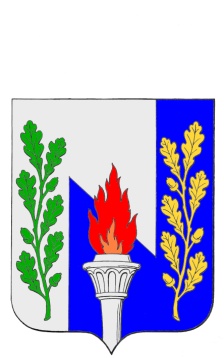 Тульская областьмуниципальное образование рабочий поселок ПервомайскийЩёкинского районаСОБРАНИЕ ДЕПУТАТОВРЕШЕНИЕот  ____________ 2018 года                                                             №О внесении изменений в Устав муниципального образованиярабочий поселок Первомайский Щекинского районаВ целях приведения Устава муниципального образования рабочий поселок Первомайский Щекинского района в соответствие с Федеральным законом от 06.10.2003 №131-ФЗ «Об общих принципах организации местного самоуправления в Российской Федерации», на основании статей 61, 62 Устава муниципального образования рабочий поселок Первомайский Щекинского района, Собрание депутатов муниципального образования рабочий поселок Первомайский Щекинского района РЕШИЛО:1. Внести в Устав муниципального образования рабочий поселок Первомайский Щекинского района следующие изменения:1.1. Часть 21 части 1 статьи 7 дополнить словами «, направление уведомления о соответствии указанных в уведомлении о планируемых строительстве или реконструкции объекта индивидуального жилищного строительства или садового дома (далее - уведомление о планируемом строительстве) параметров объекта индивидуального жилищного строительства или садового дома установленным параметрам и допустимости размещения объекта индивидуального жилищного строительства или садового дома на земельном участке, уведомления о несоответствии указанных в уведомлении о планируемом строительстве параметров объекта индивидуального жилищного строительства или садового дома установленным параметрам и (или) недопустимости размещения объекта индивидуального жилищного строительства или садового дома на земельном участке, уведомления о соответствии или несоответствии построенных или реконструированных объекта индивидуального жилищного строительства или садового дома требованиям законодательства о градостроительной деятельности при строительстве или реконструкции объектов индивидуального жилищного строительства или садовых домов на земельных участках, расположенных на территории муниципального образования, принятие в соответствии с гражданским законодательством Российской Федерации решения о сносе самовольной постройки, решения о сносе самовольной постройки или ее приведении в соответствие с предельными параметрами разрешенного строительства, реконструкции объектов капитального строительства, установленными правилами землепользования и застройки, документацией по планировке территории, или обязательными требованиями к параметрам объектов капитального строительства, установленными федеральными законами (далее также - приведение в соответствие с установленными требованиями), решения об изъятии земельного участка, не используемого по целевому назначению или используемого с нарушением законодательства Российской Федерации, осуществление сноса самовольной постройки или ее приведения в соответствие с установленными требованиями в случаях, предусмотренных Градостроительным кодексом Российской Федерации»;1.2. Часть 1 статьи 8 дополнить пунктом 17 следующего содержания:«17) осуществление мероприятий по защите прав потребителей, предусмотренных Законом Российской Федерации от 07.02.1992 № 2300-1 «О защите прав потребителей».»;1.3. Часть 11 статьи 44 изложить в следующей редакции:«11. Муниципальные нормативные правовые акты, затрагивающие права, свободы и обязанности человека и гражданина, устанавливающие правовой статус организаций, учредителем которых выступает муниципальное образование, а также соглашения, заключаемые между органами местного самоуправления, (далее - соглашения) вступают в силу после их официального опубликования (обнародования).Официальным опубликованием муниципального правового акта или соглашения считается первая публикация его полного текста в информационном бюллетене администрации и Собрания депутатов муниципального образования рабочий поселок Первомайский Щекинского района «Первомайские вести».Официальным обнародованием муниципального правового акта, соглашения считается первое размещение его полного текста на информационных стендах на территории муниципального образования, в местах определенных решением Собрания депутатов муниципального образования.Способ доведения муниципального правового акта, соглашения до сведения граждан указывается в принятом муниципальном правовом акте, соглашении.Муниципальные правовые акты, соглашения могут также размещаться на официальном сайте муниципального образования в информационно-коммуникационной сети «Интернет» по адресу: http://pervomayskiy-mo.ru.»;1.4. В части 2 статьи 64 слово «закрытых» заменить словом «непубличных».2. Направить настоящее решение на государственную регистрацию в Управление Министерства юстиции Российской Федерации по Тульской области.3. Опубликовать настоящее решение в информационном бюллетене «Первомайские вести» и разместить на официальном сайте муниципального образования рабочий поселок Первомайский Щекинского района.4. Настоящее решение вступает в силу со дня его официального опубликования после государственной регистрации. 5. Контроль за исполнением настоящего решения оставляю за собой. Глава МО р.п. ПервомайскийЩекинского района                                                                          М.А. Хакимов